11.03.2019			        T.C.         MİLLİ EĞİTİM BAKANLIĞI           Varto İlçe Milli Eğitim Müdürlüğü’ne
Eğitim bir değişim ve dönüşümdür. Modern dünyanın insanları olarak, sizler gibi bizler de, sürekli eğitimin kalite standartları açısından son derece gerekli olduğunu düşünüyoruz. Son on beş yıl içeresinde eğitim öğretim alanında yapılan yatırımlar bu sürecehem nitelik hem nicelik açısından son derece olumlu katkı sağlamıştır. Devlet ve milletimizin fedakârca yapmış oldukları bu katkıları taçlandırmak ve hem yurtiçinde hem uluslararası sahada layık olduğumuz konuma gelebilmek adına son altı yıl içerisinde 9.500’den fazla öğretmen/eğitmen ve kişisel gelişimi sevenlere inovatif eğitimler gerçekleştirdik. Drama, Zekâ Oyunları, Mental Aritmetik, Oyun Terapisi, Robotik, Montessori, Proje Yazarlığı, Öğretmen Liderliği, Hafıza Eğitimi, Hızlı Okuma, Müzikart, Arduino, Python , Öğrenci Koçluğu, Çocuk Testleri, Konuşma Terapisi, İletişim, İkna Teknikleri, Takım/Ekip Çalışması, Motivasyon, Öfke Kontrolü, Problem Çözmevb. eğitimlerimize katılan öğretmenlerimizden çok güzel geri dönüşler almaktayız. Eğitimlerimiz, daha önce Ankara(5 eğitim), İstanbul (9), İzmir (9), Elazığ(3), Iğdır(2 eğitim), Aydın, İzmit, Van, Adıyaman(9 eğitim) Antalya, Aydın/Kuşadası (3 eğitim- Yaz Kampı), Aydın/Didim(1 Yaz Kampı), Bodrum/Turgutreis (2Yaz Kampı), Uşak, Çanakkale(2), Gaziantep, Diyarbakır(5), Malatya, Kayseri, , Erzurum(10), Samsun(9), Ağrı(11), Trabzon, Şanlıurfa, Adana, Kütahya(3) , Hatay(4), Erzincan(3), Mardin(2),Batman (2), Konya(3), Sivas, Kırşehir vb. illerinde başarıyla uygulanmıştır.Bu amaçla bünyenizde görev yapan tüm öğretmen/eğitmen, idareci, yönetici asistanı, sekreter ve kişisel gelişimi seven kişileriçin 05-11 TEMMUZ 2019tarihlerinde Atatürk Üniversitesi Sürekli Eğitim Uygulama ve Araştırma Merkezi ve Yaşam Boyu Eğitimi Destekleme Derneği işbirliği ile8. GELENEKSEL AKADEMİ YAZ KAMPIİzmir-Çeşme’degerçekleştirilecektir. Kurs bitiminde katılımcılara ISO 9001 / TÜRKAK(Türk Akreditasyon Kurumu) / IAF / JAS-ANZ/IQR Onaylı Sertifikaverilecektir. Eğitimler gönüllülük esasınadayalıdır.
Konuyu, bünyenizde görev yapan öğretmen, eğitmen,idareci, yönetici asistanı, sekretervb. kişilereduyurmanızı arz ederim.
Not 1: Yapacağınız projelerde kurumunuza eğitim ve uygulayıcı desteği verilir.
Not 2: İlgilenen adaylar kayıt yaptırmak için, no’lu telefondan 03125690555AYŞENUR ÇIBIK’ a05459455526no’lutelefondan(08:00-13:00 arası) SÜMEYYE MUTLU ’ ya veyaegitim@akademiegitimdanismanlik.com.tr, adresine mail yoluyla ulaşabilirler.Prof. Dr. A. Halim ULAŞ 
Yaşam Boyu Eğitimi Destekleme Derneği Başkanı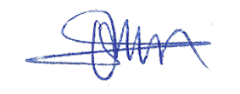 